2024 BitterrootNext Level Hunter CampElevating hunters’ skills, ethics, and marksmanship thru hands-on trainingApply today at RCFWA.org click on Events or RavalliCounty Fish and Wildlife Association Facebook siteClass tuition $150 and space is limited. Selection based on experience and essay response. Scholarships available.Two days of engaging, practical, and highly instructive training. Graduates become more effective in the field and gain access to selected private lands for the 2024 big game season. 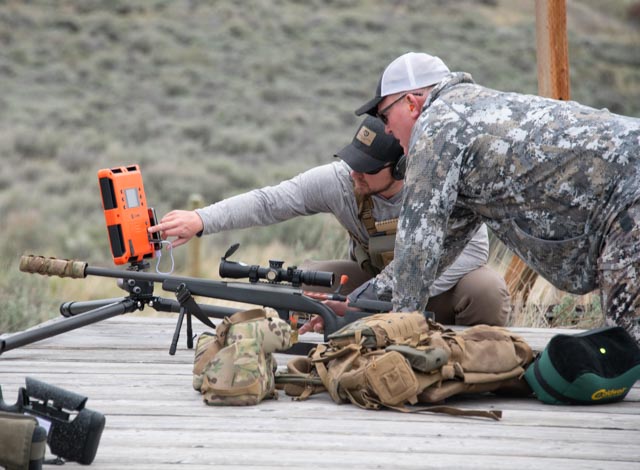 Sponsored by Ravalli County Fish and Wildlife Association, with support from Montana Outdoor legacy Foundation and Rapp Family Foundation, onX, Scheels and FHFgear.How to apply: send name, age, phone number and 100-word essay to RCFWA.org click on Events.Essay Topic: Why are the class topics for Day 1 and Day 2 important to me as a hunter?Day 1: Range Day, effective shooting fundamentals with top-level firearms instructors at MPG Ranch rifle rangeDay 2: Hunter ethics panel discussion with ranchers, farmers. Wildlife Law discussion with retired game wardens. Wildlife Management with professional wildlife biologistMaximum Class size is 10 studentsQualifications: Hunters with at least  5 years hunting experienceTo apply  or Questions: log ontohttps://rcfwa.orgGo to contact us to send in your information.